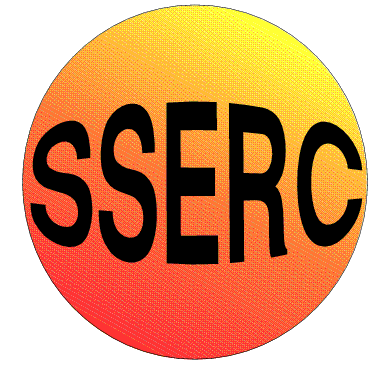 Do you know your DNA?    Teacher GuideThis is a card sort activity which might be used to support various levels of the curriculum.  The activity comprises four sets of cards:Headings (Name, Description, Image) – three cards provide headings under which the other cards can be set out.Name – names of six structures associated with the location of DNA.Description – a definition of each structure.Image – images of the structures referred to.There is more than one way of setting the cards out.  With pupils at National 5 level the task could be used as an evaluation of prior learning from National 4 and the task may be simply to examine the cards and set them out in a meaningful way.  For example: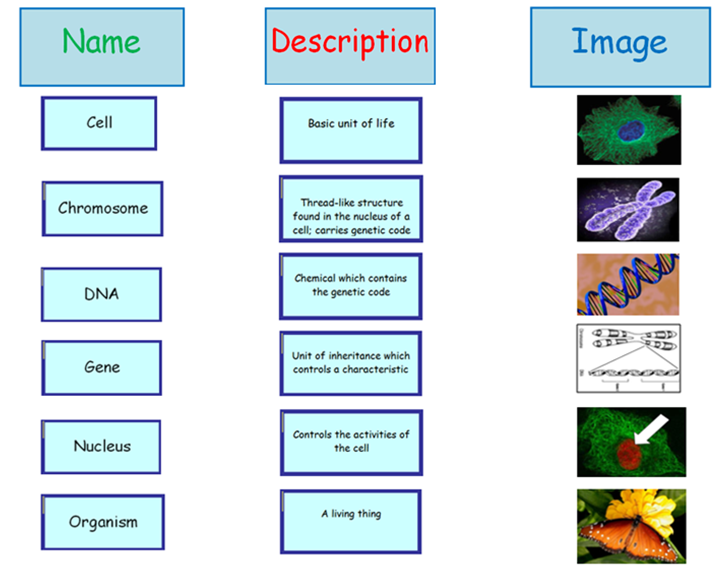 Pupils could then be asked to think about the size of the various structures in reality and rank the picture according the actual size of the structures shown.